KONTROLNA NALOGA 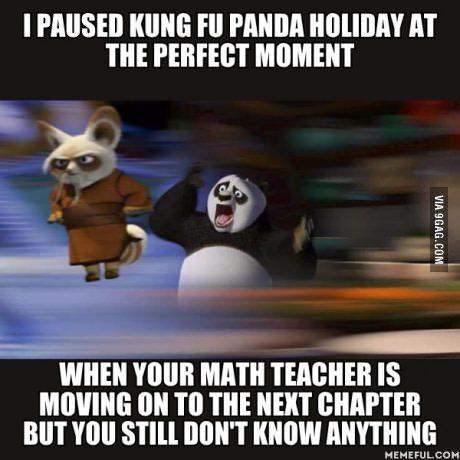 MATEMATIKA1. LETNIKIME IN PRIIMEK:TOČKE:OCENA:Iz množice števil izberi vsa tista, ki so naravna števila.				5 točkZapiši zakon o razčlenjevanju: 							5 točkKatera izmed formul je pravilno zapisana?					5 točkZapiši formulo za razliko kvadratov:						5 točkZapiši primer izraza, kjer lahko izpostavimo skupni faktor.			5 točkKatera trditev ne velja?								5 točk je celo število predstavlja zakon o združevanjuCelih števil je neskončno mnogo.Komutativnostni zakon je zakon o zamenjavi.V množici naravnih števil obstajajo naslednje operacije: seštevanje, odštevanje, množenje in deljenjeKatera števila so cela števila?							5 točkKoliko je ?			5 točk940Kalo množimo potence z enakimi osnovami?					5 točkNatančno izračunaj:			5 točk		5 točkPotenciraj:							5 točk								5 točk								5 točkRazstavi:								5 točk								5 točk								5 točk									5 točk							5 točk							5 točkIzraz skrči in rezultat razstavi:							5 točk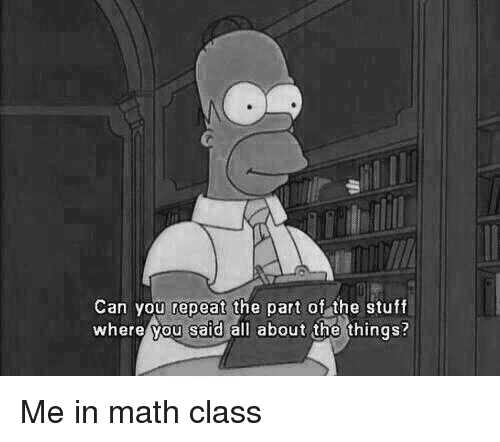 Za 2 je potrebno zbrati 45 točk, za 3 je potrebno zbrati 60 točk, za 4 je potrebno zbrati 75 točk in za 5 je potrebno zbrati 90 točk.